Modelling faith in our communities one conversation at a time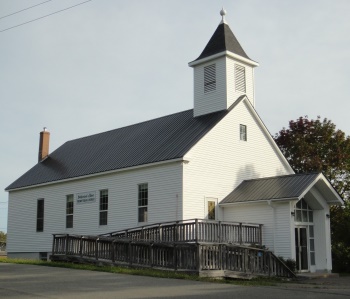 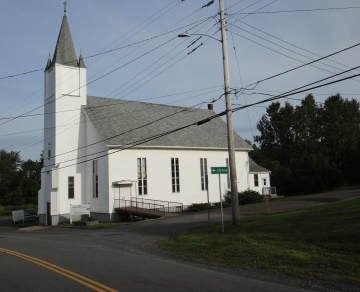    Sutherland’s River                               Thorburn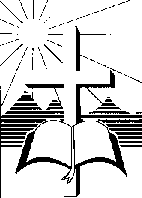 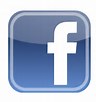 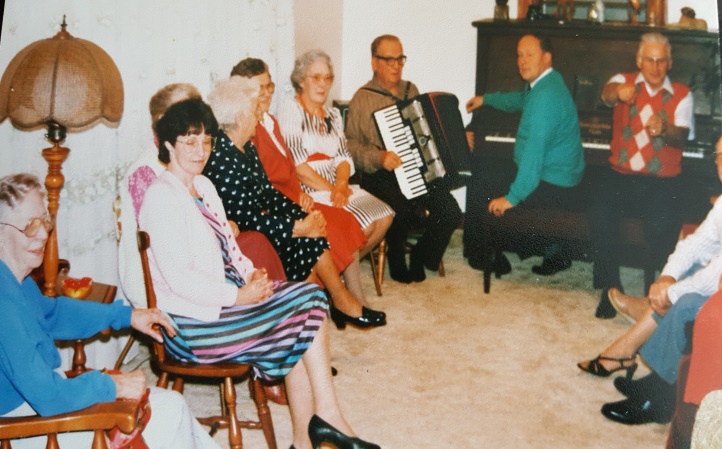 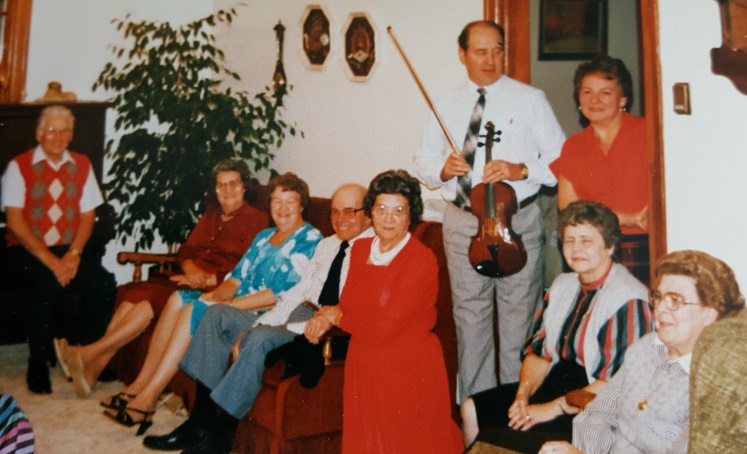 January 2018January 2018January 2018January 2018January 2018SunMonTueWedThuFriSat1 Happy NewYear!2 3 4 5 6 7 Services:9:30: Sutherland’s River11:00: Thorburn10:45: Sunday School Registration8 9 10 11 12 13 14 Services:9:30: Sutherland’s River11:00: Thorburn10:45: Sunday School15 16 17 18 19 20 21 Services:9:30: Sutherland’s River11:00: Thorburn10:45: Sunday School22 23 24 25 11:00:Community Soup Lunch26 27 28 Services:9:30: Sutherland’s River11:00: Thorburn10:45: Sunday School29 30 31 10:30:Cradle RollMay the new year bring you lots of blessings and joy!May the new year bring you lots of blessings and joy!May the new year bring you lots of blessings and joy!February 2018February 2018February 2018February 2018February 2018SunMonTueWedThuFriSat1 2 3 4 Services:9:30: Sutherland’s River11:00: Thorburn10:45: Sunday School5 6 7 8 9 10 11 Services:9:30: Sutherland’s River11:00: Thorburn10:45: Sunday School12 13 14 Happy Valentine’sDay!15 16 17 18 Services:9:30: Sutherland’s River11:00: Thorburn10:45: Sunday School19 20 21 22 11:00:Community Soup Lunch23 24 25 Services:9:30: Sutherland’s River11:00: Thorburn10:45: Sunday School26 27 28 10:30:Cradle Roll